
Clerk to the Council : Cat Freston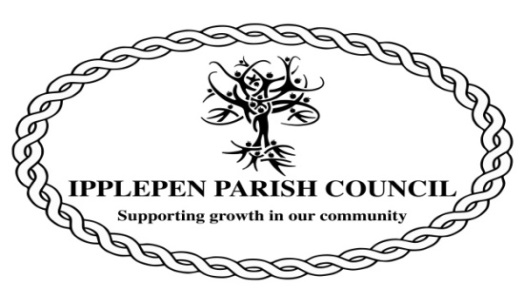 17, Fairview RoadDenburyTQ12 6ET(01803) 813250                       Email:ipplepencouncil@btopenworld.com						AGENDAAGENDA FOR THE AMENITIES COMMITTEE MEETING OF IPPLEPEN PARISH COUNCIL ON TUESDAY 12th OCTOBER 2021You are hereby Summoned to attend the Meeting of the Council, which is to be held on Tuesday 12th October 2021 at 19.00 at the Millennium Centre, Ipplepen for transacting the following business:C.FrestonSigned: Parish Clerk 7th October 20211. The Chairman will open the Meeting and receive apologies.2. To declare any interests arising at this meeting and to consider any dispensation requests relating to this meeting.3. The Council will adjourn for the following items:Public Question Time: A period of 10 minutes will be allowed for members of the public to ask questions or make comment regarding the work of the Council or other items that affect Ipplepen4. The Council will convene to conduct the following business:External protection Recreation Ground.Water supply Millennium Centre shedClampitt Road Toilets - Winter Opening TimesRecreation Ground benchesMemorial bench Allotment bank fencing - to be sourcedToddler play area fencing and gatesInspection of Grit bins5. To note the date of the next meeting: Tuesday 9th November 2021